Reception Maths Flip LearningCan you create your own collage number?Your task is to think of a number, draw and cut it out and create it however you like!Either draw the number on a paper and then use craft objects eg straw, lolly stick, buttons etc to decorate over the number or cut out a large number and collage this with as any different items you can find!If you would like to challenge yourself, why not create a collage of a 2-digit number. Below are some ideas for you: 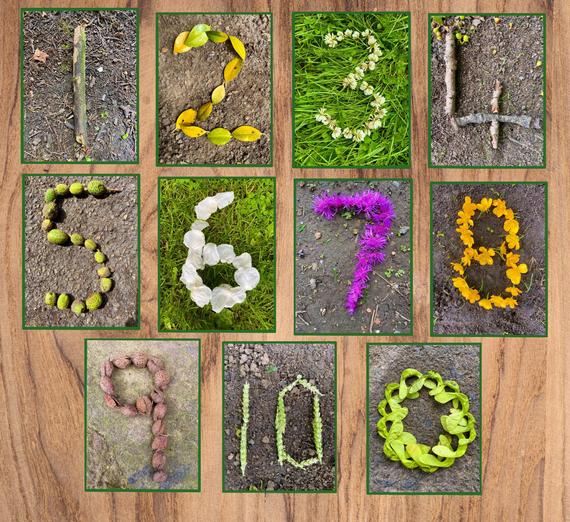 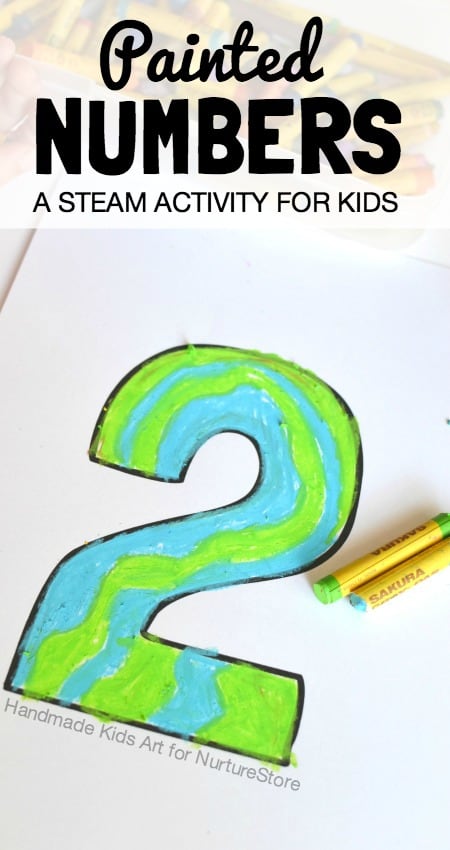 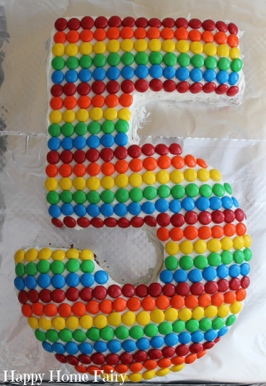 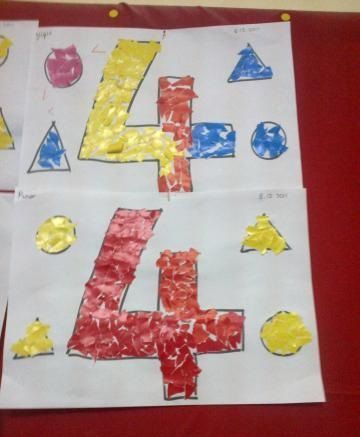 